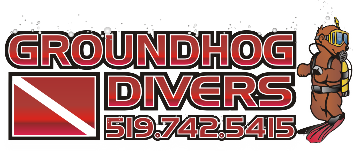 We are heading to Tobermory on 2 different Weekends this summer.
  Lots of Fun and Great Diving. Join us for one or both.
Capacity Limited to 12 Divers per Weekend 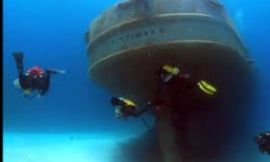 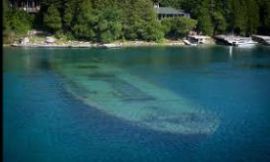 